Федеральное государственное бюджетное образовательное учреждение высшего профессионального образованияТОЛЬЯТТИНСКИИ ГОСУДАРСТВЕННЫЙ УНИВЕРСИТЕТУправление дополнительного профессионального образованияИТОГОВАЯ РАБОТА СЛУШАТЕЛЯкурсов повышения квалификации по Именному образовательному чекупо программе «Основные направления региональной образовательной политики в контексте модернизации российского образования»Тема:Современные технологии развития речи учащихся начальной школы, применяемые на уроках и во внеурочной деятельности в условиях реализации ФГОСВыполнила:   Лесив Елена Ивановна, учитель начальных классов МБУ ООШ №7                               ____________(подпись)Проверила:       Гущина О.М., Тольяттинский государственный университет                  ____________(подпись)Тольятти, 2014 г. с  19.03.2014  по   31.03.2014        Оглавление1.Введение1.1.          Актуальность1.2.          Проблема1.3.          Цель и задачи2.Основная часть2.1.          Требования ФГОС к уровню развития речи учащихся с точки зрения развития коммуникативных УУД2.2.          Современные технологии развития речи учащихся начальной школы, применяемые на уроках  в условиях реализации ФГОС             2.2.1.Технология развития критического мышления             2.2.2.Технология продуктивного чтения             2.2.3.Поблемно-диалогическая технология 2.3.        Развития речи учащихся начальной школы во внеурочной деятельности в условиях реализации ФГОС с помощью кружка «Школа развития речи»3.Заключение4.Список используемой литературы1.Введение1.1.Анализ ситуацииСовременный мир меняется очень быстро, а вслед за ним меняются и все стороны жизни современного человека. Одной из таких «сторон» является наш язык. К сожалению, как и все остальное, он часто меняется не в лучшую сторону. Поэтому призыв И.С.Тургенева беречь наш язык встает сейчас перед современным обществом особенно остро.Что же мы видим сегодня?Речь современной молодежи приводит в негодование учителей, родителей, представителей старшего поколения, остро реагирующих на режущие ухо выражения. В самом деле, есть о чем беспокоиться: по данным последних исследований, в подростковой среде степень жаргонизации речи определенная в такой, казалось бы, безобидной сфере общеоценочных слов-синонимов: «хорошо» – «плохо») превышает 50% для юношей и 33% для девушек, т.е. зашибись, улёт, отпад, супер, круто, классно, клёво и подобные словечки наполовину вытесняют литературные выражения.Молодежный же язык подразумевает использование жаргонных слов, бранных оборотов речи как своего рода междометий или просто способов связи предложений, не выражающие отрицательных эмоций. Тем не менее, грубая агрессивность подобной формы речи, даже лишенная оскорбительной направленности, малопривлекательна и вряд ли может служить свидетельством вкуса и красноречия.Вызывает тревогу и состояние словарного запаса современного школьника. Предпочтение чтению просмотра фильмов и передач, пользование интернетом, а иногда даже полный отказ от чтения, уже дало свои результаты: современные дети не понимают значение таких слов, которые не вызвали бы недоумения у людей старшего поколения ( в частности, именно это слово. «недоумевать», поставило в тупик шестиклассника).Замена реального общения контактами через интернет, а также использование сотовой связи,  приводит к тому, что речь современного школьника становится не только суперлаконичной , заменяется частично знаками (смайликами, аббревиатурами), но и становится абсолютно неграмотной.Большое влияние на детскую речь оказывают и мультипликационные фильмы. Кто из родителей не замечал в речи своих «чад» парочки слов – «паразитов» после просмотра очередного мультсериала.Можно говорить и об обеднении речи: дети затрудняются в подборе синонимов и антонимов, часто на уроках можно услышать лишь такие «ёмкие» характеристики, как «хорошо» и «плохо». А что уж говорить об использовании идиоматических выражений!В общем, проблемы можно перечислять долго…1.2. Выявление проблемыОдним из важнейших показателей уровня культуры человека, его мышления, интеллекта является его речь. Речь выполняет функции общения и сообщения, эмоционального самовыражения и воздействия на других людей. 
Хорошо развитая речь служит одним из важнейших средств активной деятельности человека в современном обществе, а для школьника - средством успешного обучения в школе. Речь - способ познания действительности. С одной стороны, богатство речи в большой степени зависит от обогащения ребенка новыми представлениями и понятиями; с другой - хорошее владение языком, речью способствует познанию сложных связей в природе и в жизни общества. Дети с хорошо развитой речью всегда успешнее учатся по разным предметам. 
Возникает проблема: с одной стороны, человек с хорошо развитой речью востребован обществом, с другой стороны, речь современных школьников находится часто на плачевно низком уровне развития.Следовательно, эту ситуацию надо менять.И действительно, рыночные отношения требуют от человека новых качеств, таких, как инициативность, предприимчивость, профессиональная мобильность, умение адаптироваться в современных условиях, умение правильно, грамотно выразить свои мысли. Реальная обстановка в стране обусловливает необходимость повышения речевой культуры специалиста.Умение четко и ясно выразить свои мысли, говорить грамотно, умение не только привлечь внимание своей речью - своеобразная характеристика профессиональной пригодности для людей самых различных профессий: дипломатов, юристов, политиков, преподавателей школ и вузов, работников радио и телевидения, менеджеров, журналистов.Повышение культуры речи является актуальной проблемой современного общества. Чтобы научить говорить, соблюдая нормы современного русского языка, целесообразно уделять внимание формированию культуры речи в младшем школьном возрасте. Это является одной из важнейших задач учителя начальных классов. В настоящее время дети допускают большое количество ошибок в произношении слов, словообразовании, словоизменении, употреблении слов, постановке ударения. Школьный курс родного языка, основной практической целью которого является развитие, усовершенствование речевых навыков учащихся, всегда в той или иной степени решал культурно-речевые вопросы.1.3. Цель и задачиЦель: Выявить современные образовательные технологии развития речи учащихся начальной школы, которые будут эффективны на уроках  во внеурочной деятельности в условиях реализации ФГОС.Задачи:1.Изучить научно- методическую литературу по данному вопросу.2.Сформировать банк современных образовательных технологий развития речи учащихся начальной школы, эффективных на уроках  во внеурочной деятельности в условиях реализации ФГОС.3.Составить краткую характеристику данных технологий.4.Проверить эффективность данных технологий на практике.2.Основная часть2.1. Требования ФГОС к уровню развития речи учащихся с точки зрения развития коммуникативных УУДФГОС уделяет большое внимание развитию речи в рамках развития коммуникативных универсальных учебных действий.Планируемые результаты обучения, применимые к уровню развития речи в соответствии с ФГОС НОО таковы:В сфере коммуникативных универсальных учебных действий выпускники приобретут умения учитывать позицию собеседника (партнера), организовывать и осуществлять сотрудничество и кооперацию с учителем и сверстниками, адекватно передавать информацию и отображать предметное содержание и условия деятельности в речи.Раздел «Коммуникативные универсальные учебные действия»Выпускник научится:• допускать возможность существования у людей различных точек зрения, в том числе не совпадающих с его собственной, и ориентироваться на позицию партнера в общении взаимодействии;• учитывать разные мнения и стремиться к координации различных позиций в сотрудничестве;• формулировать собственное мнение и позицию;• договариваться и приходить к общему решению в совместной деятельности, в том числе в ситуации столкновения интересов;• строить понятные для партнера высказывания, учитывающие, что партнер знает и видит, а что нет;• задавать вопросы;• контролировать действия партнера;• использовать речь для регуляции своего действия;• адекватно использовать речевые средства для решения различных коммуникативных задач, строить монологическое высказывание, владеть диалогической формой речи.Выпускник получит возможность научиться:• учитывать и координировать в сотрудничестве отличные от собственной позиции других людей;• учитывать разные мнения и интересы и обосновывать собственную позицию;• понимать относительность мнений и подходов к решению проблемы;• аргументировать свою позицию и координировать ее с позициями партнеров в сотрудничестве при выработке общего решения в совместной деятельности;• с учетом целей коммуникации достаточно точно, последовательно и полно передавать партнеру необходимую информацию как ориентир для построения действия;• задавать вопросы, необходимые для организации собственной деятельности и сотрудничества с партнером;• адекватно использовать речь для планирования и регуляции своей деятельности;Содержательная линия «Развитие речи»Выпускник научится:• оценивать правильность (уместность) выбора языковых и неязыковых средств устного общения на уроке, в школе, в быту, со знакомыми и незнакомыми, с людьми разного возраста;• соблюдать в повседневной жизни нормы речевого этикета и правила устного общения (умение слышать, точно реагировать на реплики, поддерживать разговор);• выражать собственное мнение, аргументировать его с учетом ситуации общения;самостоятельно озаглавливать текст;• составлять план текста;• сочинять письма, поздравительные открытки, записки и другие небольшие тексты для конкретных ситуаций общения.Выпускник получит возможность научиться:• создавать тексты по предложенному заголовку;• подробно или выборочно пересказывать текст;• пересказывать текст от другого лица;• составлять устный рассказ на определенную тему с использованием разных типов речи: описание, повествование, рассуждение;• анализировать и корректировать тексты с нарушенным порядком предложений, находить в тексте смысловыепропуски;• корректировать тексты, в которых допущены нарушения культуры речи;• анализировать последовательность собственныхдействий при работе над изложениями и сочинениями и соотносить их с разработанным алгоритмом; оценивать правильность выполнения учебной задачи: соотносить собственный текст с исходным (для изложений) и с назначением, задачами, условиями общения (для самостоятельно создаваемых текстов);• соблюдать нормы речевого взаимодействия при интерактивном общении Раздел «Виды речевой и читательской деятельности»Выпускник научится:• осознавать значимость чтения для дальнейшего обучения, понимать цель чтения (удовлетворение читательского интереса и приобретение опыта чтения, поиск фактов и суждений, аргументации, иной информации);• осознанно воспринимать (при чтении вслух и про себя, при прослушивании) содержание различных видов текстов, выявлять их специфику (художественный, научно-популярный,учебный, справочный), определять главную мысль и героев произведения, отвечать на вопросы по содержанию произведения, определять последовательность событий, задавать вопросы поуслышанному или прочитанному учебному, научно-популярному и художественному тексту;• оформлять свою мысль в монологическое речевое высказывание небольшого объема (повествование, описание, рассуждение) с опорой на авторский текст, по предложенной теме или отвечая на вопрос;• вести диалог в различных учебных и бытовых ситуациях общения, соблюдая правила речевого этикета, участвовать в диалоге при обсуждении прослушанного/прочитанного произведения;• работать со словом (распознавать прямое и переносное значение слова, его многозначность), целенаправленно пополнять свой активный словарный запас;• читать (вслух и про себя) со скоростью, позволяющей осознавать (понимать) смысл прочитанного;• читать осознанно и выразительно доступные по объему произведения;• ориентироваться в нравственном содержании прочитанного, осознавать сущность поведения героев, самостоятельно делать выводы, соотносить поступки героев с нравственными нормами;• ориентироваться в специфике научно-популярного и учебного текста и использовать полученную информацию в практической деятельности;• использовать простейшие приемы анализа различных видов текстов: устанавливать причинно-следственные связи и определять главную мысль произведения; делить текст на части,озаглавливать их; составлять простой план; находить различные средства выразительности (сравнение, олицетворение, метафора)1, определяющие отношение автора к герою, событию;• использовать различные формы интерпретации содержания текстов: интегрировать содержащиеся в разных частях текста детали сообщения; устанавливать связи, не высказанные в тексте напрямую; объяснять (пояснять) их, соотнося с общей идеей и содержанием текста; формулировать, основываясь на тексте, простые выводы; понимать текст, опираясь не только на содержащуюся в нем информацию, но и на жанр, структуру, язык;• передавать содержание прочитанного или прослушанного с учетом специфики научно-популярного, учебного и художественного текстов; передавать содержание текста в виде пересказа (полного или выборочного);• коллективно обсуждать прочитанное, доказывать собственное мнение, опираясь на текст или собственный опыт;• ориентироваться в книге по названию, оглавлению, отличать сборник произведений от авторской книги, самостоятельнои целенаправленно осуществлять выбор книги в библиотеке по заданной тематике, по собственному желанию;• составлять краткую аннотацию (автор, название, тема книги, рекомендации к чтению) на литературное произведениепо заданному образцу;• самостоятельно пользоваться алфавитным каталогом, соответствующими возрасту словарями и справочной литературой.Выпускник получит возможность научиться:• воспринимать художественную литературу как вид искусства;• осмысливать эстетические и нравственные ценности художественного текста и высказывать собственное суждение;• осознанно выбирать виды чтения (ознакомительное, изучающее, выборочное, поисковое) в зависимости от цели чтения;• определять авторскую позицию и высказывать свое отношение к герою и его поступкам;• доказывать и подтверждать фактами (из текста) собственное суждение;• на практическом уровне овладеть некоторыми видами письменной речи (повествование — создание текста по аналогии, рассуждение — письменный ответ на вопрос, описание — характеристика героя);• писать отзыв о прочитанной книге;• работать с тематическим каталогом;• работать с детской периодикой.2.2.  Современные технологии развития речи учащихся начальной школы, применяемые на уроках  в условиях реализации ФГОС В современной педагогике используются различные технологии, позволяющие сформировать коммуникативные УУД и эффективно развивать речь учащихся на уроках. Среди них следует выделить технологию развития критического мышления, технологию продуктивного чтения, проблемно-диалогическую технология.2.2.1.Технология развития критического мышленияОдной из наиболее продуктивных технологий является  технология развития критического мышления.   Под критическим мышлением понимают проявление детской любознательности, способность высказать собственное мнение по определенному вопросу, использовать исследовательские и творческие методы для доказательства своей мысли. Критическое мышление — способность ставить новые вопросы, выдвигать разнообразные аргументы, принимать независимые продуманные решения.  Ученик, умеющий критически мыслить,  способен выделять в тексте противоречия и типы присутствующих в нем структур; аргументировать свою точку зрения, опираясь не только на логику (что уже немаловажно), но и на представления собеседника;  рассматривать  проблемы с разных точек зрения;  находить несколько вариантов решения какой-либо проблемы;  активно воспринимать информацию.Данная технология предполагает использование на уроке трех этапов (стадий): стадии вызова, смысловой стадии и стадии рефлексии.1 этап - «Вызов» (ликвидация чистого листа). Ребенок ставит перед собой вопрос «Что я знаю?» по данной проблеме.
2 этап - «Осмысление» (реализация осмысления).
На данной стадии ребенок под руководством учителя и с помощью своих товарищей ответит на вопросы, которые сам поставил перед собой на первой стадии (что хочу знать).
3 этап - «Рефлексия» (размышление).
Размышление и обобщение того, «что узнал» ребенок на уроке по данной проблеме.1.На этапе вызова идет формирование личностного интереса к получению новой информации. Учащийся вовлечен в воспоминание того, что он знает, это побуждает ученика проанализировать собственные знания и определить цель исследования изучаемой темы. Задача учителя на этом этапе – обобщить знания учащихся по данной теме, помочь каждому ученику определить «свое личное знание» и основные цели.Приёмы, используемые на этом этапе на уроках чтения:1.1.Таблица «Знаю – хочу знать - узнал».Перед учащимися ставятся вопросы:Что вы знаете об этом писателе?Какие знаете его произведения?Особенности произведений этого писателяЧто узнали нового?Что вы считаете нужным узнать?Ответы вписываются в первые две колонки таблицы.Поработав в парах, ученики заполняют третью колонку таблицы. Идет обсуждение: совпало ли первоначальное представление с последующим. Графа «Хочу узнать» дает повод к поиску новой информации, работе с дополнительной литературой.1.2.Прием прогнозирование по иллюстрацииРассматривание иллюстраций с высказыванием своих предположений. Наводящие вопросы учителя: 1.Посмотрите на иллюстрацию и определите тему. Что может произойти? 2..Опишите героя, определите черты его характера.1.3.Приём «ассоциация»Его можно применить для определения темы урока и дальнейшей цели изучения произведения. Он дает возможность определить тему урока, развить воображение, интуицию. Ребята высказывают предположения о содержании произведения, обсуждают название, называют ассоциации, которые оно вызывает. ( Почему именно так называется? Что может произойти в пьесе с таким названием?Прошу сформулировать свои догадки.)
1.4 Дерево предсказанийЭтот прием помогает строить предположения по поводу развития сюжетной линии в рассказе, повести.Правила работы с данным приемом таковы: ствол дерева – тема, ветви – предположения, которые ведутся по двум основным направлениям – «возможно» и «вероятно» (количество «ветвей» не ограничено), и, наконец, «листья» – обоснование этих предположений, аргументы в пользу того или иного мнения.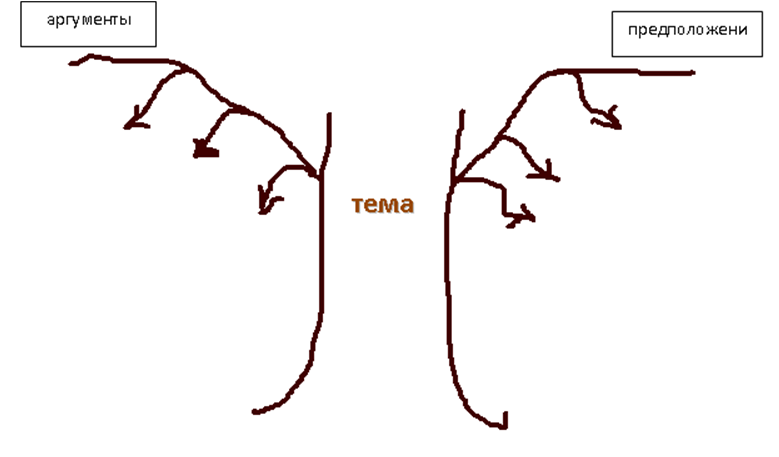 Дерево предсказаний может выглядеть так: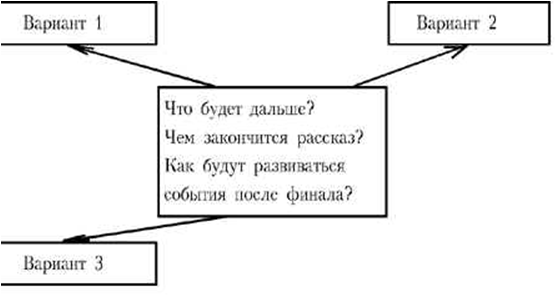 2. Главными задачами второго этапа осмысление  является активное получение информации, соотнесение нового и уже известного. Задача учителя на этом этапе – установление последовательной связи между известными и вновь полученными знаниями для создания нового понимания.2.1.Прием «Чтение – суммирование в парах»Лучше этот прием применять в 3-4 классах. Детям в классе предлагается несколько разных текстов по общей  теме (или один и тот же текст фрагментами). Каждая группа изучает свой текст, на большом листе фиксирует его краткое содержание (выдержками из текста), затем перед всем классом воспроизводит содержание текста с опорой на свои пометки. Остальные могут задавать уточняющие вопросы. После прослушивания обоих текстов делается коллективный вывод о главной мысли этих рассказов, о том, что узнали2.2. «Чтение с пометами»Этот прием помогает снять проблему неосмысленного чтения текста.. Детям предлагается прочитать текст и, пользуясь специальными значками, произвести разметку текста: v- это я знал ; + - это новое для меня; ! - этим я удивлен; * - это было интересно. Этот приём используется  при работе  с текстами про животных и с научно-познавательными текстами2.3. «Работа с вопросником».Самостоятельная работа с учебником. Детям предлагается ряд вопросов к тексту, на которые они должны найти ответы. Причем вопросы и ответы даются не только в прямой форме, но и в косвенной, требующей анализа и рассуждения, опоры на собственный опыт. После самостоятельного поиска обязательно проводится фронтальная проверка точности и правильности, найденных ответов, отсеивание лишнего.2.4.«Уголки»При характеристике одного из героев класс делится на две группы. Одна группа готовит доказательства, используя текст и свой жизненный опыт, положительных качеств героя, другая - об отрицательных, подкрепляя свой ответ выдержками из текста. Данный прием используется после чтения всего произведения. В конце урока делается совместный вывод. Такой прием учит детей диалогу, культуре общения.2.5.«Взаимоопрос.»Один из способов работы в парах. Два ученика читают текст, останавливаясь после каждого абзаца, и задают друг другу вопросы разного уровня по содержанию прочитанного. Данная форма способствует развитию коммуникативных навыков.3.  На этапе рефлексия учащиеся выражают свои мысли через информацию, которую получили, свое эмоциональное отношение к героям произведений, свое понимание художественного образа3.1 «Написание творческих работ»Детям предлагается написать продолжение понравившегося произведения из раздела или самому написать сказку или стихотворение. Эта работа выполняется детьми, в зависимости от их уровня развития,  все с удовольствием делают эту работу.3.2 «Создание викторины»Проводится после изучения темы или нескольких тем. Дети самостоятельно, пользуясь учебными текстами, готовят вопросы для викторины, потом объединяются в группы, и проводятся соревнование. Иногда каждая группа выбирает лучшего – «знатока», а потом весь класс задаёт «знатокам» вопросы.3.3 «Синквейн»Слово синквейн происходит от французского «пять». Это стихотворение из пяти строк, которое строится по правилам.1.               В первой строчке тема называется одним словом (обычно существительным).2.               Вторая строчка - это описание темы в двух словах (двумя прилагательными).3.               Третья строчка - это описание действия в рамках этой темы тремя словами. Третья строчка образована тремя глаголами или деепричастиями, описывающими характерные действия объекта.4.               Четвертая строка - это фраза из четырех слов, показывающая отношение к теме.5.               Последняя строка - это синоним из одного слова, который повторяет суть темы.Как это делать:
Название (обычно существительное)___________________________
Описание (обычно прилагательное)____________________________
Действия___________________________________________________
Чувство (фраза)_____________________________________________
Повторение сути____________________________________________Не всегда требуется очень четкое соблюдение правил написания этого вида стихотворения. Например, в четвертой строке можно использовать три или пять слов, а в пятой строке – два слова. Можно использовать в строчках и другие части речи – но только в том случае, если это необходимо для улучшения текста.3.4.«Логическая цепочка».После текста учащимся предлагается построить события в логической последовательности. Данная стратегия помогает при пересказе текстов.3.5. «Кластер»Дети выделяют смысловые единицы текста и графически их оформляют в определенном порядке в виде грозди. Использовать этот прием можно на всех этапах урока: на стадии вызова, осмысления, рефлексии или в качестве стратегии урока в целом.Выделяем центр – это тема, от неё отходят лучи – крупные смысловые единицы, а от них соответствующие термины и понятия.Например, центр – название текста, Смысловые единицы –  деление текста  на части, озаглавливание частей, нахождение ключевых слов или фраз .4. Очень популярен на уроках чтения приём«Чтение с остановками».1.     Материалом для использования приема «Чтение с остановками» служит повествовательный текст. Текст должен содержать проблему, которая лежит не на поверхности, а спрятана внутри. Размер текста не должен превышать пяти-семи страницНепременное условие для использования данного приема - найти оптимальный момент в тексте для остановки. Эти остановки - своеобразные шторы: по одну сторону находится уже известная информация, а по другую - совершенно неизвестная информация, которая способна серьезно повлиять на оценку событий.Данный прием содержит все стадии технологии.Схема реализации:А) Рассказ  учителя о своем личном опыте знакомства с этой книгой Здесь необходимо быть максимально искренними. Вступление должно быть не слишком длинным – не более трех-четырех минут. Если учитель не готов к выражению своих чувств, то лучше ограничатся краткой информацией о личности автора.Б) Обсуждение названия произведения. Почему именно так называется произведение? Что может произойти в рассказе с таким названием?В) Чтение текста до запланированных учителем остановок. Во время этих остановок учитель задаёт  вопросы, которые побуждали бы учеников к критическому мышлению (« Что заставило героя поступить именно так?», «Как дальше будут разворачиваться события?», «Какие чувства вызвал этот отрывок текста?» и т.д. Последним должен быть задан вопрос «Что будет дальше и почему?») При прочтении текста можно использовать цвета. Ответы на простые вопросы можно подчеркивать синим цветом, на толстые - красным.После первой или второй остановки можно использовать прием «Дерево предсказаний».  На «стрелочках» – линиях соединения – школьники записывают объяснения своим версиям, таким образом, они учатся аргументировать свою точку зрения, связывать свои предположения с данными текста.Г) После окончания работы с текстом учитель предлагает учащимся на выбор две-четыре цитаты (или пословицы, расхожих выражения), связанные с содержанием текста и отражающие различные подходы к интерпретации сюжета. Детям нужно выбрать одну из них – какая, на их взгляд, больше подходит по смыслу к тексту. Также можно использовать такие приемы как  составление кластера, синквейн, творческие задания.Применение  учителем данных приемов на уроках чтения позволяет получить очень хороший результат, поскольку используются разные источники информации, задействованы различные виды памяти и восприятия. Письменное фиксирование информации позволяет лучше запоминать изученный материал.Вывод: применение данной технологии позволяет продуктивно формировать у младшего школьника такие УУД как умение аргументировать свое мнение; задавать вопросы, необходимые для организации собственной деятельности и сотрудничества с партнером; адекватно использовать речь для планирования и регуляции своей деятельности, способствует развитию речи учащихся.        2.2.2.Технология продуктивного чтенияВ Образовательной системе «Школа 2100» существует единая для всех уроков технология чтения текста, основанная на природосообразной технологии формирования типа правильной читательской деятельности. Сама технология включает в себя 3 этапа работы с текстом.
I этап. Работа с текстом до чтенияАнтиципация (предвосхищение, предугадывание предстоящего чтения).
Определение смысловой, тематической, эмоциональной направленности текста, выделение его героев по названию произведения, имени автора, ключевым словам, предшествующей тексту иллюстрации с опорой на читательский опыт.Постановка целей урока с учетом общей (учебной, мотивационной, эмоциональной, психологической) готовности учащихся к работе.II этап. Работа с текстом во время чтенияПервичное чтение текста.
Самостоятельное чтение в классе или чтение-слушание, или комбинированное чтение (на выбор учителя) в соответствии с особенностями текста, возрастными и индивидуальными возможностями учащихся.
Выявление первичного восприятия (с помощью беседы, фиксации первичных впечатлений, смежных видов искусств – на выбор учителя). 
Выявление совпадений первоначальных предположений учащихся с содержанием, эмоциональной окраской прочитанного текста.Перечитывание текста.
Медленное «вдумчивое» повторное чтение (всего текста или его отдельных фрагментов). Анализ текста (приемы: диалог с автором через текст, комментированное чтение, беседа по прочитанному, выделение ключевых слов и проч.).
Постановка уточняющего вопроса к каждой смысловой части.Беседа по содержанию текста.
Обобщение прочитанного. Постановка к тексту обобщающих вопросов.
Обращение (в случае необходимости) к отдельным фрагментам текста.Выразительное чтение.III этап. Работа с текстом после чтенияКонцептуальная (смысловая) беседа по тексту.
Коллективное обсуждение прочитанного, дискуссия. Соотнесение читательских интерпретаций (истолкований, оценок) произведения с авторской позицией. Выявление и формулирование основной идеи текста или совокупности его главных смыслов.Знакомство с писателем. Рассказ о писателе. Беседа о личности писателя. Работа с материалами учебника, дополнительными источниками.Работа с заглавием, иллюстрациями. Обсуждение смысла заглавия. Обращение учащихся к готовым иллюстрациям. Соотнесение видения художника с читательским представлением.Творческие задания, опирающиеся на какую-либо сферу читательской деятельности учащихся (эмоции, воображение, осмысление содержания, художественной формы).Вывод: данная технология способствует развитию читательских компетенций, помогает формировать коммуникативные УУД и активно способствует развитию устной речи.2.2.3.Поблемно-диалогическая технологияПроблемно-диалогическая технология дает развернутый ответ на вопрос, как учить, чтобы ученики ставили и решали проблемы. В словосочетании «проблемный диалог» первое слово означает, что на уроке изучения нового материала должны быть проработаны два звена: постановка учебной проблемы и поиск ее решения.Постановка проблемы – это этап формулирования темы урока или вопроса для исследования.Поиск решения – этап формулирования нового знания.Слово «диалог» означает, что постановку проблемы и поиск решения ученики осуществляют в ходе специально выстроенного учителем диалога. Различают два вида диалога: побуждающий и подводящий.Побуждающий диалог состоит из отдельных стимулирующих реплик, которые помогают ученику работать по-настоящему творчески. На этапе постановки проблемы этот диалог применяется для того, чтобы ученики осознали противоречие, заложенное в проблемной ситуации, и сформулировали проблему. На этапе поиска решения учитель побуждает учеников выдвинуть и проверить гипотезы, т.е. обеспечивает «открытие» знаний путем проб и ошибок.Подводящий диалог представляет собой систему вопросов и заданий, которая активизирует и, соответственно, развивает логическое мышление учеников. На этапе постановки проблемы учитель пошагово подводит учеников к формулированию темы. На этапе поиска решения он выстраивает логическую цепочку умозаключений, ведущих к новому знанию.Таким образом, проблемно-диалогическое обучение – это тип обучения, обеспечивающий творческое усвоение знаний учащимися посредством специально организованного учителем диалога. Учитель сначала в побуждающем или подводящем диалоге помогает ученикам поставить учебную проблему, т.е. сформулировать тему урока или вопрос для исследования, тем самым вызывая у школьников интерес к новому материалу, формируя познавательную мотивацию. Затем посредством побуждающего или подводящего диалога учитель организует поиск решения, или «открытие» нового знания. При этом достигается подлинное понимание учениками материала, ибо нельзя не понимать то, до чего додумался сам.В отличие от этого традиционное обучение – это тип обучения, обеспечивающий репродуктивное усвоение знаний, умений и навыков. При этом постановка проблемы сводится к сообщению учителем темы урока; поиск решения редуцирован до изложения готового знания, что не гарантирует его понимания большинством класса.Центральную часть технологии составляет характеристика проблемно-диалогических методов обучения. 
Классификация методов обучения (методов введения знаний)В рамках технологии разработаны приемы создания проблемной ситуации и для каждого прописан текст  диалога, описаны способы реагирования учителя на предлагаемые учениками формулировки учебной проблемы; установлена предметная специфика приемов создания проблемной ситуации.Вывод: данная технология активно способствует формированию навыков общения, аргументирование своей позиции, как следствие, способствует обогащению словарного запаса и формированию коммуникативных УУД.2.3. Развития речи учащихся начальной школы во внеурочной деятельности в условиях реализации ФГОС с помощью кружка «Школа развития речи»Необходимо также подчеркнуть роль внеурочной деятельности в работе по развитию речи младших школьников. В связи с этим хочется упомянуть прекрасный курс Т.Н.Соколовой «Школа развития речи».Данный курс разработан для учащихся 1-4 классов. Он оснащен рабочими тетрадями и методичками для учителей.Данная программа является адаптированной, имеет научно-познавательную и культурологическую направленность, реализуется в рамках внеурочной деятельности  ФГОС по направлению развития личности «общекультурное».Программа составлена на основе Программы курса «Речь», составленной преподавателями Пензенского государственного педагогического университета им. В. Г. Белинского Л.Д. Мали, О.С. Арямовой, С.А. Климовой, Н.С. Песковой.Данная программа позволяет перенести акцент с усвоения знаний, умений и навыков (как основной цели образования) на развитие ребёнка, на создание условий полноценного проживания детства, для становления человека, способного и готового думать, общаться, понимать другого и самого себя, принимать самостоятельные ответственные решения.Модифицированные программы по этому курсу широко используются в практике.В процессе реализации программы используются следующие методы:-игра (деловая, ролевая, познавательная)-беседа-метод проектов-беседа-экскурсия-решение ситуационных задач-викторина-конкурсВывод: Программа "Школа развития речи" имеет научно-познавательное направление. Она позволяет показать учащимся начальной школы, как увлекателен, разнообразен, неисчерпаем мир слов родного языка. Это имеет большое значение для формирования подлинных познавательных интересов как основы внеурочной деятельности.ЗаключениеИспользование данных технологий на уроках в начальной школе позволит добиться следующих результатов:- повысить уровень интеллектуальных способностей учащихся и речевого развития;- повысить уровень сформированности знаний, умений и навыков, успеваемости;- сформировать  умение работать с информацией (систематизировать материал, проводить сравнение, сопоставление, обобщение,  устанавливать причинно-следственные связи);- сформировать отношение к индивидуальной, групповой и коллективной деятельности;- повысить познавательное отношение к прочитанному;- сформировать положительное отношение к заданиям творческого и проблемно-поискового характера;- сформировать развитие умения высказывать свою точку зрения.Используемая литература:1. Планируемые результаты начального общего образования / [Л. Л. Алексеева, С. В. Анащенкова, М. З. Биболетова и др.] ; под ред. Г. С. Ковалевой, О. Б. Логиновой. – М. : Просвещение, 2009.2.Официальный сайт ОС «Школа 2100http://www.school2100.ru/school2100/nashi_tehnologii/reading.php3. Т.Н. Соколова. Школа развития речи. Курс "Речь". Рабочие тетради для детей 6-7 лет. В 2-х частях (комплект). ФГОС, 20124.Фестиваль педагогических идей «Открытый урок»http://festival.1september.ru/articles/580663/ЗнаюХочу знатьУзналМетодыПроблемно-диалогическиеПроблемно-диалогическиеТрадиционныеПостановка проблемыПобуждающий от проблемной ситуации диалогПодводящий к теме диалогСообщение темыПоиск решенияПобуждающий к выдвижению и проверке гипотез диалогПодводящий к знанию диалогСообщение знания